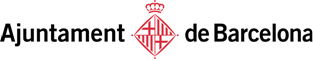 En cas de presentació en agrupació amb altres entitats, indiqueu quines:D’acord amb la Llei orgànica 3/2018, de 5 de desembre, de protecció de dades personals i garantia de drets digitals us informem que les vostres dades personals s’incorporaran en fitxers automatitzats de titularitat municipal, amb la finalitat de resoldre la subvenció sol·licitada. Podeu exercitar els drets d'accés, rectificació, cancel·lació i oposició adreçant-vos per escrit al Registre General de l’Ajuntament: Pl. Sant Miquel, 4. 08002 Barcelona.Així mateix, en compliment de la Llei de Serveis de la Societat de la Informació 34/2002, d’11 de juliol, us indiquem que en emplenar el camp email o telèfon mòbil ens autoritzeu a emprar aquests mitjans amb l’objectiu de comunicar-vos aspectes sobre la vostra sol·licitud de subvenció.La persona que actua en nom i representació DECLARA:Que ostenta el càrrec de president/a entre les funcions del/de la qual hi figura la de sol·licitar subvencions. En cas de no ser el president/a, la persona que actua en nom i representació disposa de poders o autorització atorgats al seu favor que el/la faculta per a la presentació d’aquesta sol·licitud.Que es compromet, en qualsevol dels casos, a aportar la documentació acreditativa d’aquests extrems en la forma i termini en què sigui requerida a l’efecte per l’Ajuntament de Barcelona.Que totes les dades que consten en aquesta sol·licitud, i als documents que l'acompanyen, són certes.Que compleix i accepta la normativa general vigent reguladora de les subvencions que atorga l'Ajuntament i tots els requisits exigits a les bases i la convocatòria per sol·licitar i atorgar aquestes subvencions. Que no es troba incursa en cap dels supòsits de prohibició d'obtenir subvencions de conformitat amb l'article 13 de la Llei 38/2003, de 17 de novembre, General de Subvencions.Que compleix la Llei 19/2014, de 29 de desembre, de transparència, accés a la informació pública i bon govern en els termes en què li sigui aplicable.Que comunicarà a l'Ajuntament de Barcelona i de la forma i en el moment que es determini, d’acord amb la Llei 19/2014, de 29 de desembre, de transparència, accés a la informació pública i bon govern, la informació relativa a les retribucions de llurs òrgans de direcció o administració, a l'efecte de fer-les públiques. Que no ha estat mai objecte de sancions administratives fermes ni de sentències fermes condemnatòries per haver exercit o tolerat pràctiques discriminatòries per raó de sexe o de gènere i segons Llei 17/2015, del 21 de juliol, d'Igualtat efectiva de dones i homes, i la Llei 11/2014, del 10 d’octubre, per a garantir els drets de lesbianes, gais, bisexuals, transgèneres i intersexuals i per eradicar l’homofòbia, la bifòbia i la transfòbia.   Que compleix la Llei Orgànica 3/2007, de 22 de març, per a la igualtat efectiva de dones i homes.Que es troba al corrent de la justificació de totes les subvencions rebudes de l'Ajuntament de Barcelona i altres entitats municipals i que no es troba en cap dels supòsits de reintegrament que preveu l'article 37 de la Llei 38/2003, de 17 de novembre, General de Subvencions.Que la quantia de les subvencions municipals, conjuntament amb altres fonts de finançament específiques d'aquest projecte no supera el cost total del projecte.Que es troba al corrent en el compliment de les obligacions tributàries amb l’AEAT, amb la Seguretat Social i amb la Hisenda Municipal en el sentit que es troba al corrent de pagament o que no està obligada a declarar.La presentació de la sol·licitud comportarà l'autorització a l'Ajuntament de Barcelona perquè pugui obtenir l'acreditació d'estar al corrent del compliment de les obligacions amb l'AEAT, la TGSS i la Hisenda Municipal a través de certificats telemàtics, així com per a la verificació de la seva identitat i compulsa automàtica de les dades facilitades amb la DGP.En el cas que l’entitat sol·licitant vulgui denegar el consentiment de l'accés de l'Ajuntament de Barcelona  als esmentats certificats telemàtics, haurà de marcar la casella següent:   (Reial decret 887/2006, de 21 de juliol, pel qual s'aprova el Reglament de la Llei 38/2003, de 17 de novembre, General de Subvencions.) En aquest supòsit, les entitats beneficiàries hauran de presentar els certificats corresponents durant el període de 10 dies hàbils des de la notificació de la resolució provisional de la concessió de la subvenció.Que en cas que la documentació administrativa (NIF, Estatuts registrats, NIF persona que signa aquesta declaració) i/o acreditativa del compliment d’aquesta declaració no consti en poder de l'Ajuntament de Barcelona o de les seves entitats municipals, l’entitat sol·licitant de la subvenció en disposa i la presentarà quan li sigui requerida per l’Ajuntament de Barcelona.Que el document de certificat de dades bancàries ja ha estat presentat a l'Ajuntament de Barcelona. En el cas de resultar l’entitat beneficiària de la subvenció, i que aquest certificat no hagués estat presentat en el seu moment o se n’haguessin modificat les dades, comunicarà el compte segons el nou procediment de designació del compte bancari, especificat en el Decret d’Alcaldia S1/D/2020-999, de 17 de novembre, del protocol del registre de dades bancàries dels creditors de l’Ajuntament de Barcelona i en la resolució de la Primera Tinència d’Alcaldia d’11 de febrer de 2021: https://ajuntament.barcelona.cat/compte-bancari-creditors.Que s’utilitzi per a totes les comunicacions electròniques l’adreça de correu electrònic indicada en aquest document de sol·licitud de subvenció.Que l’entitat sol•licitant té seu social o delegació a la ciutat de Barcelona.Que respecte al règim d'IVA, a efectes de la despesa subvencionable i la justificació, (marqueu amb una X l'opció corresponent) L’entitat NO s’ha deduït/deduirà l’IVA suportat,  per la qual cosa es pren com a despesa subvencionable l’import total de la factura, IVA inclòs. L’entitat SÍ s’ha deduït/deduirà l’IVA suportat, per la qual cosa es pren com a despesa subvencionable l’import brut de la factura, i si fos el cas, més l’IVA suportat que no s’hagi deduït.Que, en cas de no presentar al·legacions a la resolució provisional d’atorgament i denegació i també en el supòsit previst a la base 12.7, accepta la subvenció en el cas que li sigui atorgada.Que la presentació de la sol·licitud implica la inscripció de l’Entitat al Fitxer General d’Entitats Ciutadanes. Conforme a la Llei Orgànica 3/2018, de 5 de desembre, de protecció de dades personals i garantia de drets digitals , les dades personals seran incorporades al fitxer titularitat de l’Ajuntament de Barcelona, gestionat pel Departament d'Associacionisme i Iniciativa ciutadana- Direcció de Serveis d'Acció Comunitària. Els drets d'accés, rectificació i cancel·lació s’exerciran mitjançant comunicació escrita presentada en un registre municipal i adreçada al Departament d'Associacionisme i Iniciativa ciutadana- Direcció de Serveis d'Acció Comunitària,  Plaça Sant Jaume, 1, 08002 Barcelona, indicant clarament en el títol Tutela de drets LOPD així com el dret que es desitja exercitar.Que cedeix els drets de reproducció i comunicació pública del projecte subvencionat, així com la memòria justificativa, de forma no-exclusiva a l’Ajuntament de Barcelona. Els esmentats drets podran ser exercits per l’Ajuntament de Barcelona en tot el món, durant el termini de temps màxim previst per la normativa sobre propietat intel·lectual i industrial i per a qualsevol modalitat d’explotació, inclosa la seva explotació per mitjans electrònics, telemàtics, a distància, presencial, o de qualsevol altre tipus. En tot cas, l’entitat beneficiària de la subvenció garanteix que el projecte presentat no incorpora continguts en què existeixen drets de propietat intel·lectual de tercers o dades de caràcter personal. L’entitat beneficiària serà l’única responsable de l’obtenció dels drets relatius a les imatges i il·lustracions que apareguin en qualsevol document que formi part del projecte. En tot cas, s’estableix la total indemnitat de l’Ajuntament de Barcelona en relació a possibles reclamacions de tercers.Que adequa la seva activitat als principis ètics i a les regles de conducta que permetin assegurar el compliment dels principis d’igualtat, d’objectivitat i de transparència i, en particular, s’obliga a: Observar els principis, les normes i els cànons ètics propis de les activitats, els oficis i/o les professions corresponents a l’activitat objecte de la subvenció o ajut públic.Facilitar a l’Ajuntament de Barcelona la informació establerta per la Llei 19/2014, de 29 de desembre, de Transparència, accés a la informació pública i bon govern, i qualsevol d’altra que li sigui requerida d’acord amb la normativa vigent.Comunicar de forma immediata a l’òrgan competent les possibles situacions de conflictes d’interès o d’altres anàlogues de les que tingui coneixement que afectin, directament o indirecta, aquesta subvenció i que puguin posar en risc l’interès públic.No sol·licitar, ni directament ni indirecta, que un càrrec o empleat públic influeixi en el procés d’adjudicació; no oferir a càrrecs o empleats públics avantatges personals o materials.Abstenir-se de realitzar, fomentar, proposar o promoure qualsevol mena de pràctica corrupta  contrària a la integritat que afecti o pugui afectar la relació subvencional en els termes previstos en el codi Penal i resta de normativa vigent en cada moment.Col·laborar amb l’òrgan competent facilitant la informació destinada a fer el seguiment i/o avaluació del compliment de la convocatòria.En cas d'incompliment dels principis ètics i de les regles de conducta serà d'aplicació el règim sancionador que preveu la Llei 19/2014, del 29 de desembre, de Transparència, accés a la informació pública i bon govern, i les sancions que preveu l'article 84 pel que fa a beneficiaris/àries d'ajuts, sense perjudici d'aquelles altres possibles conseqüències previstes a la legislació vigent en matèria de subvencions.Barcelona,       Segons el que preveu la Llei 38/2003, de 17 de novembre, General de Subvencions, la inexactitud o falsedat d'aquesta declaració responsable és motiu d'exclusió de la persona que realitza la sol·licitud de subvenció, com també motiu de revocació i/o reintegrament de la subvenció en el cas que li sigui atorgada, sens perjudici de la possibilitat d'imposar les sancions que corresponguin i d'exigir les responsabilitats de qualsevol tipus en què s'hagi pogut incórrer com a conseqüència de la inexactitud o la falsedat en la declaracióLa inexactitud, falsedat o omissió de dades essencials en aquesta declaració responsable, o l'incompliment dels requisits exigibles d'acord amb la legislació vigent per a l'obtenció de la subvenció, determinarà el reintegrament de la subvenció, sens perjudici de les responsabilitats penals, civils o administratives que li puguin ser exigides.Instància de sol·licitud de subvenció El/la que subscriu sol·licita subvenció a l’Ajuntament de Barcelona d’acord amb la convocatòria de subvencions a les entitats dedicades a l’àmbit de la Justícia Global i la Cooperació Internacional, per a l’any 2024, en els termes següents:Instància de sol·licitud de subvenció El/la que subscriu sol·licita subvenció a l’Ajuntament de Barcelona d’acord amb la convocatòria de subvencions a les entitats dedicades a l’àmbit de la Justícia Global i la Cooperació Internacional, per a l’any 2024, en els termes següents:Instància de sol·licitud de subvenció El/la que subscriu sol·licita subvenció a l’Ajuntament de Barcelona d’acord amb la convocatòria de subvencions a les entitats dedicades a l’àmbit de la Justícia Global i la Cooperació Internacional, per a l’any 2024, en els termes següents:Instància de sol·licitud de subvenció El/la que subscriu sol·licita subvenció a l’Ajuntament de Barcelona d’acord amb la convocatòria de subvencions a les entitats dedicades a l’àmbit de la Justícia Global i la Cooperació Internacional, per a l’any 2024, en els termes següents:Instància de sol·licitud de subvenció El/la que subscriu sol·licita subvenció a l’Ajuntament de Barcelona d’acord amb la convocatòria de subvencions a les entitats dedicades a l’àmbit de la Justícia Global i la Cooperació Internacional, per a l’any 2024, en els termes següents:Instància de sol·licitud de subvenció El/la que subscriu sol·licita subvenció a l’Ajuntament de Barcelona d’acord amb la convocatòria de subvencions a les entitats dedicades a l’àmbit de la Justícia Global i la Cooperació Internacional, per a l’any 2024, en els termes següents:Instància de sol·licitud de subvenció El/la que subscriu sol·licita subvenció a l’Ajuntament de Barcelona d’acord amb la convocatòria de subvencions a les entitats dedicades a l’àmbit de la Justícia Global i la Cooperació Internacional, per a l’any 2024, en els termes següents:Instància de sol·licitud de subvenció El/la que subscriu sol·licita subvenció a l’Ajuntament de Barcelona d’acord amb la convocatòria de subvencions a les entitats dedicades a l’àmbit de la Justícia Global i la Cooperació Internacional, per a l’any 2024, en els termes següents:Instància de sol·licitud de subvenció El/la que subscriu sol·licita subvenció a l’Ajuntament de Barcelona d’acord amb la convocatòria de subvencions a les entitats dedicades a l’àmbit de la Justícia Global i la Cooperació Internacional, per a l’any 2024, en els termes següents:Instància de sol·licitud de subvenció El/la que subscriu sol·licita subvenció a l’Ajuntament de Barcelona d’acord amb la convocatòria de subvencions a les entitats dedicades a l’àmbit de la Justícia Global i la Cooperació Internacional, per a l’any 2024, en els termes següents:Instància de sol·licitud de subvenció El/la que subscriu sol·licita subvenció a l’Ajuntament de Barcelona d’acord amb la convocatòria de subvencions a les entitats dedicades a l’àmbit de la Justícia Global i la Cooperació Internacional, per a l’any 2024, en els termes següents:Instància de sol·licitud de subvenció El/la que subscriu sol·licita subvenció a l’Ajuntament de Barcelona d’acord amb la convocatòria de subvencions a les entitats dedicades a l’àmbit de la Justícia Global i la Cooperació Internacional, per a l’any 2024, en els termes següents:Instància de sol·licitud de subvenció El/la que subscriu sol·licita subvenció a l’Ajuntament de Barcelona d’acord amb la convocatòria de subvencions a les entitats dedicades a l’àmbit de la Justícia Global i la Cooperació Internacional, per a l’any 2024, en els termes següents:Instància de sol·licitud de subvenció El/la que subscriu sol·licita subvenció a l’Ajuntament de Barcelona d’acord amb la convocatòria de subvencions a les entitats dedicades a l’àmbit de la Justícia Global i la Cooperació Internacional, per a l’any 2024, en els termes següents:Instància de sol·licitud de subvenció El/la que subscriu sol·licita subvenció a l’Ajuntament de Barcelona d’acord amb la convocatòria de subvencions a les entitats dedicades a l’àmbit de la Justícia Global i la Cooperació Internacional, per a l’any 2024, en els termes següents:Instància de sol·licitud de subvenció El/la que subscriu sol·licita subvenció a l’Ajuntament de Barcelona d’acord amb la convocatòria de subvencions a les entitats dedicades a l’àmbit de la Justícia Global i la Cooperació Internacional, per a l’any 2024, en els termes següents:1. Dades entitat sol·licitant 1. Dades entitat sol·licitant 1. Dades entitat sol·licitant 1. Dades entitat sol·licitant 1. Dades entitat sol·licitant 1. Dades entitat sol·licitant 1. Dades entitat sol·licitant 1. Dades entitat sol·licitant 1. Dades entitat sol·licitant 1. Dades entitat sol·licitant 1. Dades entitat sol·licitant 1. Dades entitat sol·licitant 1. Dades entitat sol·licitant 1. Dades entitat sol·licitant 1. Dades entitat sol·licitant 1. Dades entitat sol·licitant Nom de l’entitat: Nom de l’entitat: Nom de l’entitat: NIF: NIF: Adreça (carrer, núm., pis, porta):Adreça (carrer, núm., pis, porta):Adreça (carrer, núm., pis, porta):Adreça (carrer, núm., pis, porta):Adreça (carrer, núm., pis, porta):Adreça (carrer, núm., pis, porta):CP:  CP:  Municipi:Província:L’adreça indicada correspon a:L’adreça indicada correspon a:L’adreça indicada correspon a:L’adreça indicada correspon a:L’adreça indicada correspon a:SeuSeuDelegacióDelegacióTelèfon mòbil:Telèfon mòbil:Web:Web:Núm.inscripció Dep.Justícia :Núm.inscripció Dep.Justícia :Correu electrònic:  Correu electrònic:  Correu electrònic:  Correu electrònic:  2. Dades bàsiques del projecte2. Dades bàsiques del projecte2. Dades bàsiques del projecte2. Dades bàsiques del projecte2. Dades bàsiques del projecte2. Dades bàsiques del projecte2. Dades bàsiques del projecte2. Dades bàsiques del projecteNom del projecte:Nom del projecte:Lloc de realització (municipi i país)Lloc de realització (municipi i país)Lloc de realització (municipi i país)Ciutat Específica (modalitat B1)Ciutat Específica (modalitat B1)Data d’inici:Data de finalització:Data de finalització:Pressupost total del projecte:Pressupost total del projecte:Import sol·licitat ANY 1Del mes 1 al mes 12Import sol·licitat     ANY 2Del mes 13 al mes 24(només projectes pluriennals)Import sol·licitat     ANY 2Del mes 13 al mes 24(només projectes pluriennals)PROGRAMA I MODALITAT ALS QUALS ES PRESENTA (marqueu amb una X la casella que correspongui, només una per sol·licitud) ⃰PROGRAMA I MODALITAT ALS QUALS ES PRESENTA (marqueu amb una X la casella que correspongui, només una per sol·licitud) ⃰PROGRAMA I MODALITAT ALS QUALS ES PRESENTA (marqueu amb una X la casella que correspongui, només una per sol·licitud) ⃰PROGRAMA I MODALITAT ALS QUALS ES PRESENTA (marqueu amb una X la casella que correspongui, només una per sol·licitud) ⃰PROGRAMA I MODALITAT ALS QUALS ES PRESENTA (marqueu amb una X la casella que correspongui, només una per sol·licitud) ⃰PROGRAMA I MODALITAT ALS QUALS ES PRESENTA (marqueu amb una X la casella que correspongui, només una per sol·licitud) ⃰PROGRAMA I MODALITAT ALS QUALS ES PRESENTA (marqueu amb una X la casella que correspongui, només una per sol·licitud) ⃰PROGRAMA I MODALITAT ALS QUALS ES PRESENTA (marqueu amb una X la casella que correspongui, només una per sol·licitud) ⃰Programa de Cooperació per a la Justícia GlobalPrograma de Cooperació per a la Justícia GlobalPrograma de Cooperació per a la Justícia GlobalPrograma de Cooperació per a la Justícia GlobalPrograma de Cooperació per a la Justícia GlobalPrograma de Cooperació per a la Justícia GlobalPrograma de Cooperació per a la Justícia GlobalPrograma de Cooperació per a la Justícia GlobalA1Projectes de Cooperació per a la Justícia Global alineats amb els objectius del Pla Director.En aquesta modalitat, cal marcar amb una “X” addicional un dels següents àmbits geogràfics: Projectes de Cooperació per a la Justícia Global alineats amb els objectius del Pla Director.En aquesta modalitat, cal marcar amb una “X” addicional un dels següents àmbits geogràfics: Projectes de Cooperació per a la Justícia Global alineats amb els objectius del Pla Director.En aquesta modalitat, cal marcar amb una “X” addicional un dels següents àmbits geogràfics: Projectes de Cooperació per a la Justícia Global alineats amb els objectius del Pla Director.En aquesta modalitat, cal marcar amb una “X” addicional un dels següents àmbits geogràfics: Projectes de Cooperació per a la Justícia Global alineats amb els objectius del Pla Director.En aquesta modalitat, cal marcar amb una “X” addicional un dels següents àmbits geogràfics: AnualAnualA1Projectes de Cooperació per a la Justícia Global alineats amb els objectius del Pla Director.En aquesta modalitat, cal marcar amb una “X” addicional un dels següents àmbits geogràfics: Projectes de Cooperació per a la Justícia Global alineats amb els objectius del Pla Director.En aquesta modalitat, cal marcar amb una “X” addicional un dels següents àmbits geogràfics: Projectes de Cooperació per a la Justícia Global alineats amb els objectius del Pla Director.En aquesta modalitat, cal marcar amb una “X” addicional un dels següents àmbits geogràfics: Projectes de Cooperació per a la Justícia Global alineats amb els objectius del Pla Director.En aquesta modalitat, cal marcar amb una “X” addicional un dels següents àmbits geogràfics: Projectes de Cooperació per a la Justícia Global alineats amb els objectius del Pla Director.En aquesta modalitat, cal marcar amb una “X” addicional un dels següents àmbits geogràfics:  Pluriennal  Pluriennal A2Projectes de Cooperació que promoguin l’assistència i protecció en frontera i el dret a migrarProjectes de Cooperació que promoguin l’assistència i protecció en frontera i el dret a migrarProjectes de Cooperació que promoguin l’assistència i protecció en frontera i el dret a migrarProjectes de Cooperació que promoguin l’assistència i protecció en frontera i el dret a migrarProjectes de Cooperació que promoguin l’assistència i protecció en frontera i el dret a migrar Anual AnualA3Projectes de Cooperació que promoguin la justícia de gènereProjectes de Cooperació que promoguin la justícia de gènereProjectes de Cooperació que promoguin la justícia de gènereProjectes de Cooperació que promoguin la justícia de gènereProjectes de Cooperació que promoguin la justícia de gènere Anual AnualA4Projectes de cooperació per a la Justícia Global que promoguin l’acompanyament internacional i la protecció de defensors/es de drets humansProjectes de cooperació per a la Justícia Global que promoguin l’acompanyament internacional i la protecció de defensors/es de drets humansProjectes de cooperació per a la Justícia Global que promoguin l’acompanyament internacional i la protecció de defensors/es de drets humansProjectes de cooperació per a la Justícia Global que promoguin l’acompanyament internacional i la protecció de defensors/es de drets humansProjectes de cooperació per a la Justícia Global que promoguin l’acompanyament internacional i la protecció de defensors/es de drets humans Anual AnualA5Intervencions en crisis de llarga duradaIntervencions en crisis de llarga duradaIntervencions en crisis de llarga duradaIntervencions en crisis de llarga duradaIntervencions en crisis de llarga durada Pluriennal PluriennalPrograma de Cooperació per a la Justícia Global a Ciutats EspecífiquesPrograma de Cooperació per a la Justícia Global a Ciutats EspecífiquesPrograma de Cooperació per a la Justícia Global a Ciutats EspecífiquesPrograma de Cooperació per a la Justícia Global a Ciutats EspecífiquesPrograma de Cooperació per a la Justícia Global a Ciutats EspecífiquesPrograma de Cooperació per a la Justícia Global a Ciutats EspecífiquesPrograma de Cooperació per a la Justícia Global a Ciutats EspecífiquesPrograma de Cooperació per a la Justícia Global a Ciutats EspecífiquesB1Projectes de Cooperació per a la Justícia Global a ciutats específiques  alineats amb els objectius del Pla DirectorProjectes de Cooperació per a la Justícia Global a ciutats específiques  alineats amb els objectius del Pla DirectorProjectes de Cooperació per a la Justícia Global a ciutats específiques  alineats amb els objectius del Pla DirectorProjectes de Cooperació per a la Justícia Global a ciutats específiques  alineats amb els objectius del Pla DirectorProjectes de Cooperació per a la Justícia Global a ciutats específiques  alineats amb els objectius del Pla Director Anual AnualB1Projectes de Cooperació per a la Justícia Global a ciutats específiques  alineats amb els objectius del Pla DirectorProjectes de Cooperació per a la Justícia Global a ciutats específiques  alineats amb els objectius del Pla DirectorProjectes de Cooperació per a la Justícia Global a ciutats específiques  alineats amb els objectius del Pla DirectorProjectes de Cooperació per a la Justícia Global a ciutats específiques  alineats amb els objectius del Pla DirectorProjectes de Cooperació per a la Justícia Global a ciutats específiques  alineats amb els objectius del Pla Director Pluriennal PluriennalPrograma d’Educació per a la Justícia GlobalPrograma d’Educació per a la Justícia GlobalPrograma d’Educació per a la Justícia GlobalPrograma d’Educació per a la Justícia GlobalPrograma d’Educació per a la Justícia GlobalPrograma d’Educació per a la Justícia GlobalPrograma d’Educació per a la Justícia GlobalPrograma d’Educació per a la Justícia GlobalC1Projectes d’Educació per a la Justícia Global  alineats amb els objectius del Pla DirectorProjectes d’Educació per a la Justícia Global  alineats amb els objectius del Pla DirectorProjectes d’Educació per a la Justícia Global  alineats amb els objectius del Pla DirectorProjectes d’Educació per a la Justícia Global  alineats amb els objectius del Pla DirectorProjectes d’Educació per a la Justícia Global  alineats amb els objectius del Pla Director Anual AnualC1Projectes d’Educació per a la Justícia Global  alineats amb els objectius del Pla DirectorProjectes d’Educació per a la Justícia Global  alineats amb els objectius del Pla DirectorProjectes d’Educació per a la Justícia Global  alineats amb els objectius del Pla DirectorProjectes d’Educació per a la Justícia Global  alineats amb els objectius del Pla DirectorProjectes d’Educació per a la Justícia Global  alineats amb els objectius del Pla Director Pluriennal PluriennalC2Projectes d’aprenentatge servei presentats entre una ONG i un o més centres educatius (Educació formal i no formal)Projectes d’aprenentatge servei presentats entre una ONG i un o més centres educatius (Educació formal i no formal)Projectes d’aprenentatge servei presentats entre una ONG i un o més centres educatius (Educació formal i no formal)Projectes d’aprenentatge servei presentats entre una ONG i un o més centres educatius (Educació formal i no formal)Projectes d’aprenentatge servei presentats entre una ONG i un o més centres educatius (Educació formal i no formal) Anual AnualC3Projectes adreçats a promoure la coherència de polítiques públiques envers la Justícia GlobalProjectes adreçats a promoure la coherència de polítiques públiques envers la Justícia GlobalProjectes adreçats a promoure la coherència de polítiques públiques envers la Justícia GlobalProjectes adreçats a promoure la coherència de polítiques públiques envers la Justícia GlobalProjectes adreçats a promoure la coherència de polítiques públiques envers la Justícia Global Pluriennal PluriennalC4Projectes d'incidència i Educació per a la Justícia Global que  promoguin la justícia ambiental, en el context d’emergència climàtica global.Projectes d'incidència i Educació per a la Justícia Global que  promoguin la justícia ambiental, en el context d’emergència climàtica global.Projectes d'incidència i Educació per a la Justícia Global que  promoguin la justícia ambiental, en el context d’emergència climàtica global.Projectes d'incidència i Educació per a la Justícia Global que  promoguin la justícia ambiental, en el context d’emergència climàtica global.Projectes d'incidència i Educació per a la Justícia Global que  promoguin la justícia ambiental, en el context d’emergència climàtica global. Anual Anual3. Declaració responsable del president/a de l’entitat o persona que ostenti la representació de l’entitat sol·licitant3. Declaració responsable del president/a de l’entitat o persona que ostenti la representació de l’entitat sol·licitant3. Declaració responsable del president/a de l’entitat o persona que ostenti la representació de l’entitat sol·licitant3. Declaració responsable del president/a de l’entitat o persona que ostenti la representació de l’entitat sol·licitantNom i cognoms:      Nom i cognoms:      Nom i cognoms:      Nom i cognoms:      NIF:     Càrrec que ocupa a l’entitat: